NC DPI Math Resources (and more) for K-5DescriptionSiteImageSymbaloo(contains most of the links below)www.symbaloo.com/mix/commoncoremath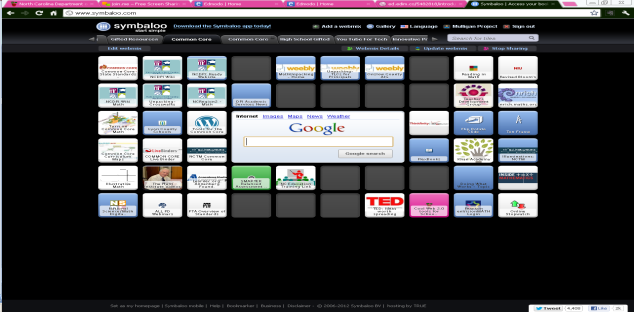 Common Core StandardsAll www.corestandards.orgMath http://corestandards.org/assets/CCSSI_Math%20Standards.pdf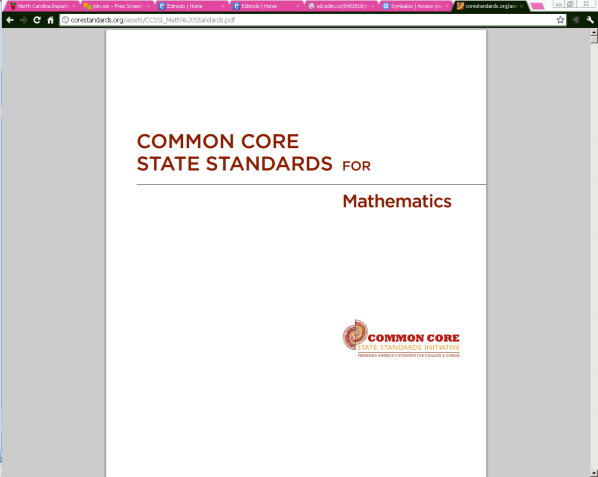 NC DPI Math Wiki (most recent updates by grade level, one-pager of standards, and more…)http://maccss.ncdpi.wikispaces.net/Elementary+Mathematics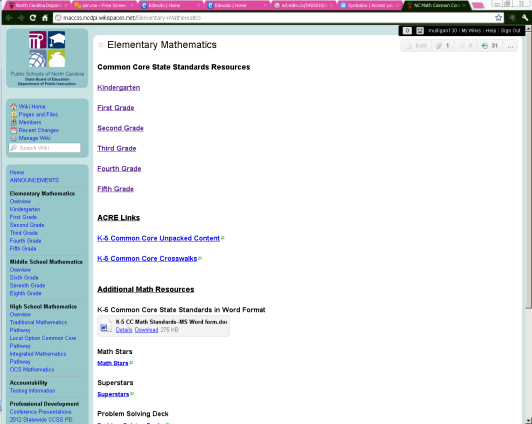 NCDPI Math Support Tools(unpacking, crosswalks, http://www.ncpublicschools.org/acre/standards/common-core-tools/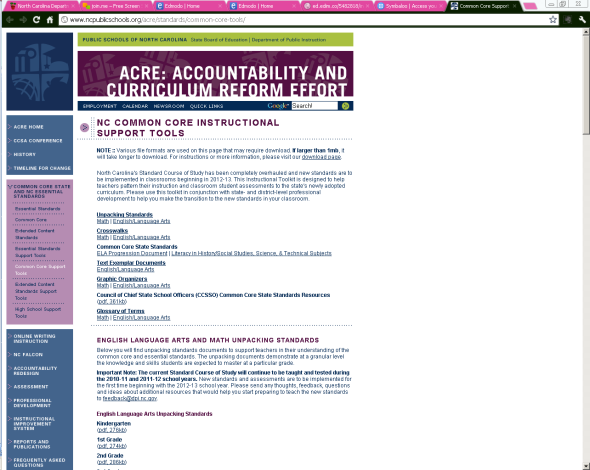 My Math Unpacking Sitewww.mathunpacking.weebly.com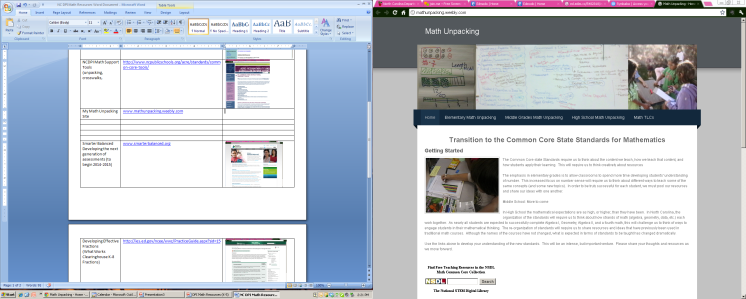 Smarter BalancedDeveloping the next generation of assessments (to begin 2014-2015)www.smarterbalanced.org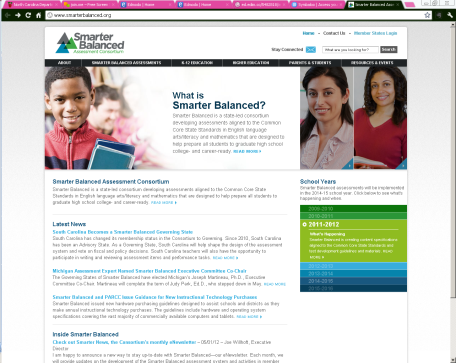 Developing Effective Fractions(What Works Clearinghouse K-8 Fractions)http://ies.ed.gov/ncee/wwc/PracticeGuide.aspx?sid=15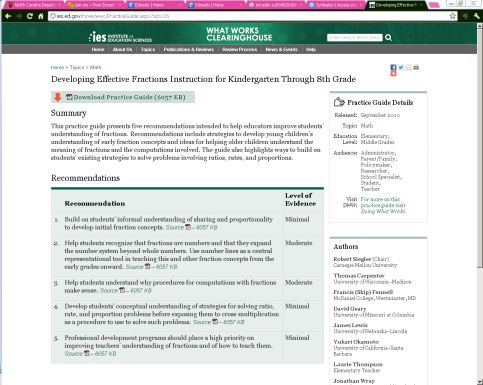 PTA Parent Guides Grade by Gradehttp://www.pta.org/4446.htmScroll about ½ way down the page in the middle for the Parent Guides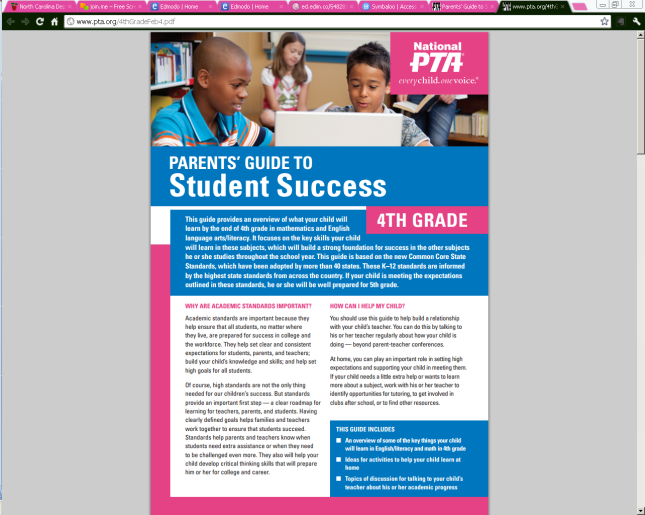 Pearl Trees(Created by Stephen Taylor of Onslow County MIT)http://www.pearltrees.com/#/N-f=1_4104432&N-fa=4102559&N-p=32695607&N-play=0&N-s=1_4104432&N-u=1_494830Expanding “Trees” that includes links to Common Core, Unpacking, Crosswalks, and more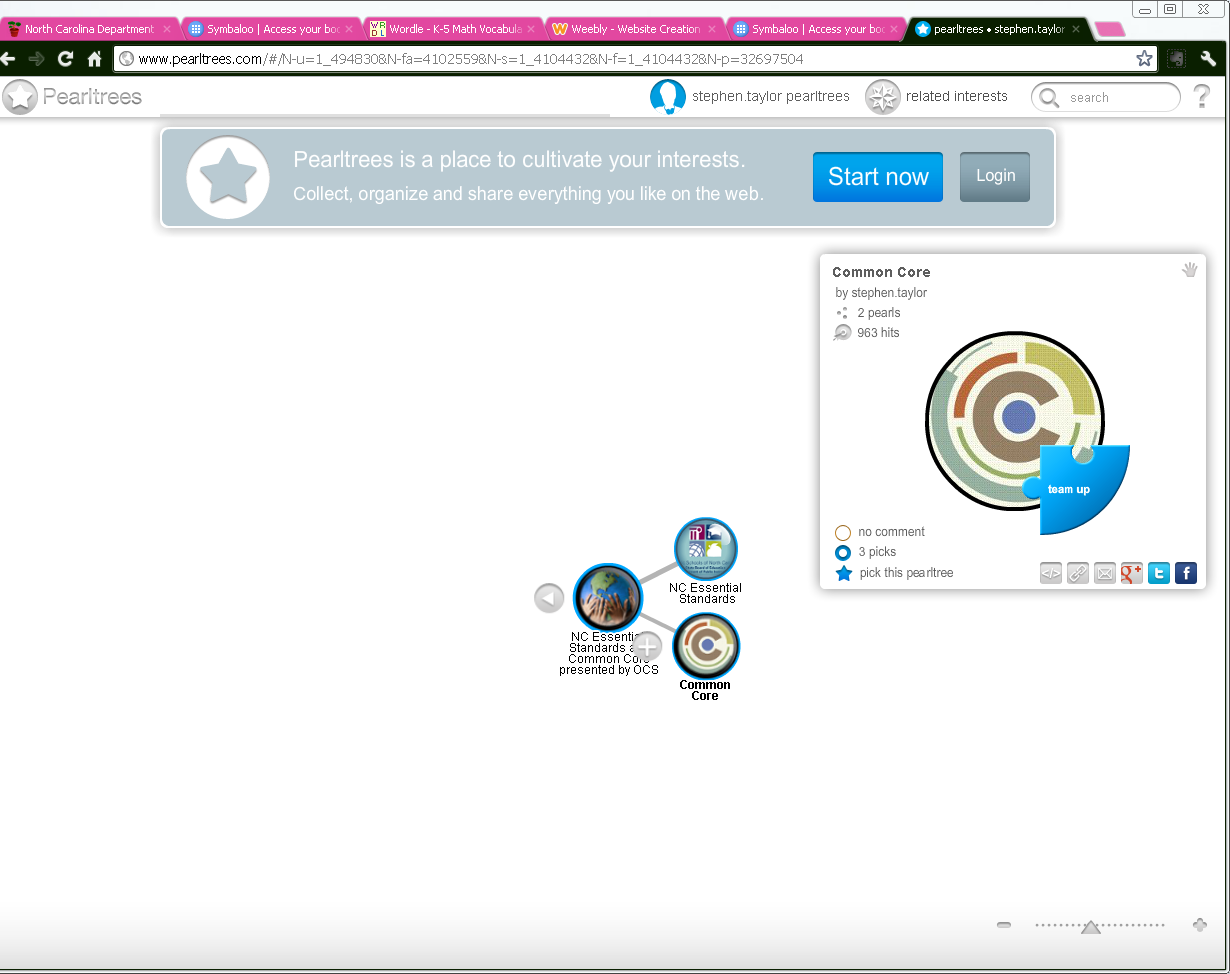 